Таблица 7. Абсолютные показания для проведения эндомиокардиальной биопсии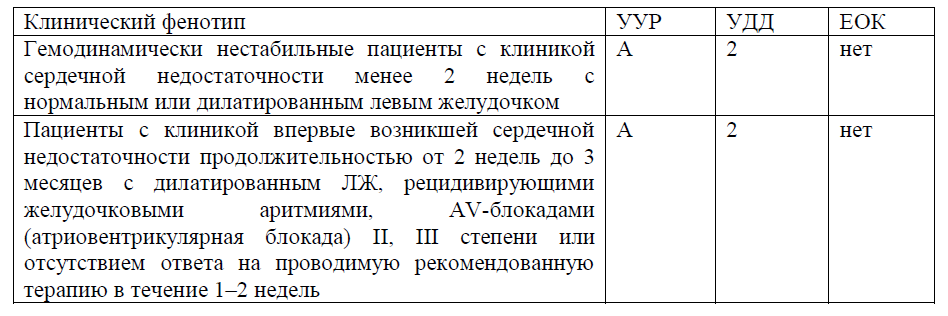 * ЕОК- Европейское общество кардиологов   УРР- уровень убедительности рекомендации  УДД- уровень достоверности доказательств,подробное объяснение в Клинических рекомендациях РКО. 